会津若松市街なかビジネスインキュベーションセンター～事業計画書募集要領～特定非営利活動法人　教育・雇用研究機構（以下：機構）では、会津若松市並びにＮＴＴ福島支店様より御支援を頂いて、会津若松市中心市街地にインキュベートルーム（起業支援室）「ＮＡＸＩＡ」を開設します。このインキュベートルームでは、新たに事業を開始しようとする方や事業の開始後間もない方等を対象に、低廉な料金で施設を提供するとともに、インキュベーションマネージャーを中心として経営に関するアドバイスなど、一貫したサポートを行うなど、ハード・ソフトの両面から支援を行います。このたび、入居対象者の選定を行うため、事業計画書の募集をいたします。今回募集を行う部屋　＊募集する部屋のタイプについてはお問い合わせくださいＡタイプ（約7㎡） 　　　室　Ｂタイプ（約14㎡）　　　室Ｃタイプ（約17㎡）　　　室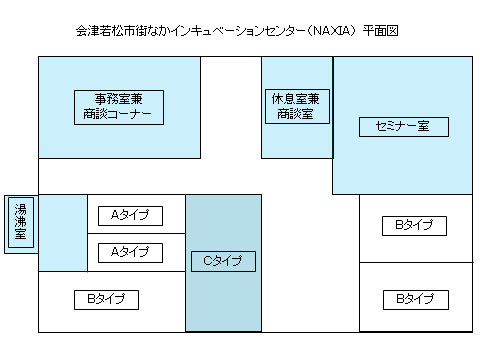 １．インキュベートルームの概要（１）所在地福島県会津若松市栄町2-4 NTT会津支店別棟ビル２階（２）入居スペースの構成及び使用料金税法の改正等により、使用料金が上下する場合があります。電気料金は別途定額になります。事業開始後１年未満の個人・法人には月額使用料の補助の制度があります。（上記金額より更に安くなります）（３）設備等の概要（５）施設設置者特定非営利活動法人　教育・雇用研究機構（６）管理運営主体同上（７）その他施設の概要等については、下記ホームページをご参照下さい。http://www.naxia.jp２．主なサービス内容（１）２４時間年中利用可能（点検等の全館休館日を除く）※ 居住はできません。※ 平日の午前９時00分から午後６時00分以外は、暗証ロックキーによる入出になります。（２）専門のマネージャーによるインキュベーションサービス（経営等に関する助言、指導）が受けられます。（３）随時、各種専門家紹介サービスやセミナーサービスなどが受けられます。（４）本インキュベートルームを法人登記の所在地として本社登記することができます。※ ただし、住民票の住所地にはしないで下さい。３．入居対象者下記の要件のすべてに該当する方で、会津若松市内における新たな事業の創出の促進に資するものと認められる方とします。（個人、法人を問いません。）会津若松市以外に居住の方でも、事業の主体が会津若松市にある場合は入居対象になります。※入居対象者に関するその他留意事項（１）複数の起業者が活用する施設ですので、小売業の店舗など、不特定多数の人間（お客様）が出入りする形態の事業を行うことはできません。（２）販売代理店及びフランチャイズ契約に基づく事業を中心に行うものは、入居の対象となりません。（３）既存の会社の支店及び営業所等としての利用は、入居の対象とはなりません。（４）既に会社を設立されている場合、会社の資本金の構成において、入居者自身の出資割合が５割を超えない場合には、入居者の経営権の継続性が不安定なものとして、インキュベートルームでの支援の対象とならないことがあります。（５）営業活動等の正当な理由がある場合を除いて、週２日以上インキュベートルームの利用が可能であること。（６）同業種や異業種の集積やネットワーク化を目的とする団体を除いて、ボランティア団体等の行う社会活動（人件費等のコストを賄うだけの収益を上げる仕組みになっていない活動）の事務局としての利用は、入居の対象とはなりません。（７）公務員は入居の対象となりません。公務員を退職された方は対象になります。（８）入居者は自ら提出する事業計画を主体となって実行、推進し、その完遂に当たる者であることが必要です。（９）所得税（法人税）・事業税・市県民税等の滞納が無いこと。（納税証明書等の提出を求める場合があります）（１０）過去に事業計画書を提出された方で、審査に欠席・遅刻などの事由で審査を通過できなかった方は、本施設の性格上、欠席・遅刻などに至った経緯を説明する文書を添付してください。（１１）入居に際しては、設置者が定める「施設利用規則」を順守頂くことを約束して頂きます。４．入居期間入居期間は１年以内とします。なお、更新を希望する方は、更新の審査を受けることが必要です。また、入居時からの最大入居期間は、下記のとおりです。５．選定方法（１）入居対象者の選定にあたっては、機構が設置する外部の専門家、有識者等により構成される「会津若松市ＩＴビジネスインキュベートルーム運営評価委員会」において、提出のあった事業計画書について評価を行い、委員会が選定します。事前審査　（機構）：提出いただいた事業計画書の内容について、形式的な審査を行います。（書面審査）審　　査　（委員会）：事前審査通過者に、インキュベートルームで行おうとする事業について、プレゼンテーションを行ってもらった上で、委員からの質疑応答を行います。（面接審査）決　　定　（機構）：審査の結果を踏まえ、入居対象者の使用承認を行います。（２）選定にあたっては、形式審査のほか以下の基準により内容評価を行います。ア．事業内容が明確であること。イ．入居希望者（経営者）の意欲が高いこと。ウ．事業遂行能力が高いと認められること。エ．事業の実現性及び将来性等が認められること。オ．資金使途及び資金調達計画が妥当であること。カ．地域内の産業振興に資すると認められること。キ．インキュベーションマネージャーの支援を必要とすること。６．提出書類（１）個人の場合　（ＬＬＰを含む）ア．インキュベートルーム（起業支援室）事業計画書（別紙様式）イ．申込者の履歴、事業内容などを記載した書類ウ．住民票（外国人の場合は外国人登録原票記載事項証明書。）エ．事業の開始日の分かる書類及び事業の開始後の事業活動状況書　オ．申込日の直前３決算期分の財務諸表（青色申告書の写し又は資産及び負債の状況書類等）＊これから新しく事業を開始する方はエ、オは必要ありません。（２）法人の場合ア．インキュベートルーム（起業支援室）事業計画書（別紙様式）イ．申込者の法人登記簿謄本､定款及び事業報告書ウ．事業の開始日の分かる書類及び事業の開始後の事業活動状況書エ．申込日の直前３決算期分の財務諸表（貸借対照表､損益計算書等）オ．外国人登録原票記載事項証明書（代表者が外国人の場合のみ）※ 提出いただいた書類等は返却いたしません。７．事業計画書提出手続及びスケジュール（１）提出先及び問い合せ先会津若松市街なかビジネスインキュベートセンター　ＮＡＸＩＡ（ナクシア）住所：〒965-0871　福島県会津若松市栄町2-4 NTT会津支店別棟ビル２階電話：０２４２－２３－８２６８（御質問は電子メールまたはFAXでお願いします）FAX：０２４２－２３－８６４８電子メール：shinjo@naxia.jp　ホームページ：http://naxia.jp（２）事業計画書の提出方法会津若松市街なかビジネスインキュベートセンターへ持参又は郵送にて提出してください。（土日・祝日休み　９：００～１８：００）なお、事業計画書の記載漏れ、添付書類等の不備等により審査に支障をきたす場合がありますので、可能な限り、日程を定めて、内容の確認を受けるようにしてください。※希望される方は事業計画書の事前相談を受けることができます。詳しくは問い合わせ先へ電子メールまたはＦＡＸでお問い合わせください。（事前相談は必須ではありません。また事前相談により入居を保証することはありません。）（３）事業計画書受付期間随時※「６．提出書類」を確認のうえ、提出漏れのないよう注意してください。（４）結果の通知ア．審査の結果については通知します。イ．入居内定となった方には、起業支援室の入居に係る必要な手続を行っていただきます。（５）スケジュール　　　審査委員等の予定を合せて、応募者に御連絡します。※　審査の日時及び場所は、事業計画書の受付け後に事業計画書に記載されている連絡先（電子メールアドレス等）にお知らせします。必ず確認して下さい。（別紙様式）平成　　年　　月　　日特定非営利活動法人　教育・雇用研究機構理事長　佐　瀬　正　行住所又は所在地氏名又は名称及び代表者の氏名　　　　　　　　　　　　　（電話番号）インキュベートルーム（起業支援室）事業計画書について会津若松市街なかビジネスインキュベーションセンターのインキュベートルーム（起業支援室）の入居審査を受けたいので、別紙のとおり事業計画書を提出します。別紙インキュベートルーム（起業支援室）事業計画書１．会社名等※ 事業開始を予定している方は、記入できるものについてすべて記入してください。２．使用計画３．事業計画４．資金計画（　　年　　月期）５．収支・財務状況（既に事業を営んでいる方のみ直近３カ年分）（単位：千円）６．収支計画（今後３カ年分）（単位：千円）７．経営者のプロフィール８．添付書類※記載のある書類は原則として必ず添付してください。事業開始前の方は、可能な限り添付してください。また、添付した書類の番号に○をつけてください。なお、その他の書類を添付した場合は（　）にその書類の内容を記入してください。面　　　積部屋数使用料金（月額）Ａタイプ（約7㎡）２１１，０００円Ｂタイプ（約14㎡）３２２，０００円Ｃタイプ（約17㎡）１２６，８００円備品備品机、椅子、更衣ロッカー、ゴミ箱（ブース、部屋のタイプにより個数は異なります）施錠施錠各ブース、部屋ごとに施錠ができます。施設の出入り口は、土日祝日を除く午前９時００分から午後６時００分までは開錠していますが、この時間外は暗証ロックキーにより入出管理します。電源電源ＯＡタップ（コンセント100V）（ブース、部屋のタイプにより個数は異なります。）照明照明蛍光灯（天井に設置）空調空調冷暖房完備水道水道給排水設備は室内にはありません。（湯沸室を共同で利用できます。）※室内で炊事、洗濯を行うことはできません。通信電話各自設置通信ネットワーク（情報）ＬＡＮ回線　１口（インターネット接続用）インターネット接続インターネット接続入居後、ＬＡＮ回線に接続することで使用可能。（光回線を使ったインターネット接続に対応した配線が各部屋ごとに備わっています。）コピー、FAXコピー、FAXコピー機（モノクロ）、FAXは共用のもの（事務室に設置）を利用することができます。（実費負担をいただきます。）付帯施設付帯施設以下の施設を共同で利用することができます。(1) セミナー室兼会議室(2) 休息室兼商談室(3) 商談コーナー駐車場駐車場インキュベートルーム入居者専用駐車場はありません。必要な方は、近隣の貸駐車場など、各自で確保してください。（来客用の共用駐車場は数台用意する予定です。）その他その他(1) インキュベートルーム内は禁煙です。(2) 上記記載以外に必要な機器は、各自で用意してください。(3) 室内の改造は、原則として認めません。(4) 使用終了後の原状回復に必要な費用が生じた場合は、全て使用（入居）者負担とします。業　種ソフトウェア業、情報処理・提供サービス業、その他地域経済の活性化に資すると認められる業種であること。その他○ 新規創業時から5年以内であること（新規創業から５年を過ぎた場合は使用料の増額を求める場合があります）○インキュベートルーム（起業支援室）を事業活動の拠点とするか、又は拠点とする準備を行うものであること。インキュベーションサービス等ソフト面の支援を必要とすること。（インキュベーションマネージャーと随時面談を行っていただきます。）入居対象者の区分最大入居期間備考これから事業の開始を予定される方、及び事業の開始後５年以内の方。１０年入居から、３年を過ぎた場合は使用料の増額を求めることがあります。所在地（住所）〒　　　－　　〒　　　－　　〒　　　－　　〒　　　－　　〒　　　－　　電話番号FAX番号電子メールアドレスホームページURL資本金万円万円万円従業員数常勤役員　　人常勤社員　　人非常勤　　　人資本金主な出資者万円従業員数常勤役員　　人常勤社員　　人非常勤　　　人資本金主な出資者万円従業員数常勤役員　　人常勤社員　　人非常勤　　　人資本金主な出資者万円従業員数常勤役員　　人常勤社員　　人非常勤　　　人資本金主な出資者万円従業員数常勤役員　　人常勤社員　　人非常勤　　　人資本金主な出資者万円従業員数常勤役員　　人常勤社員　　人非常勤　　　人事業開始日※予定含む年　　月　　日年　　月　　日年　　月　　日法人設立※予定含む年　　月　　日業種現在の事業内容入居希望期間使用開始　　年　　月　　日使用終了　　年　　月　　日※使用開始から１年間を超える場合は、更新審査を受ける必要があります。使用開始　　年　　月　　日使用終了　　年　　月　　日※使用開始から１年間を超える場合は、更新審査を受ける必要があります。使用開始　　年　　月　　日使用終了　　年　　月　　日※使用開始から１年間を超える場合は、更新審査を受ける必要があります。使用開始　　年　　月　　日使用終了　　年　　月　　日※使用開始から１年間を超える場合は、更新審査を受ける必要があります。使用開始　　年　　月　　日使用終了　　年　　月　　日※使用開始から１年間を超える場合は、更新審査を受ける必要があります。使用開始　　年　　月　　日使用終了　　年　　月　　日※使用開始から１年間を超える場合は、更新審査を受ける必要があります。使用開始　　年　　月　　日使用終了　　年　　月　　日※使用開始から１年間を超える場合は、更新審査を受ける必要があります。入居を希望する起業支援室（該当する番号を記入してください）第１希望１　Ａタイプ２　Ｂタイプ３　Ｃタイプ１　Ａタイプ２　Ｂタイプ３　Ｃタイプ１　Ａタイプ２　Ｂタイプ３　Ｃタイプ１　Ａタイプ２　Ｂタイプ３　Ｃタイプ入居を希望する起業支援室（該当する番号を記入してください）第２希望１　Ａタイプ２　Ｂタイプ３　Ｃタイプ１　Ａタイプ２　Ｂタイプ３　Ｃタイプ１　Ａタイプ２　Ｂタイプ３　Ｃタイプ１　Ａタイプ２　Ｂタイプ３　Ｃタイプ入居を希望する起業支援室（該当する番号を記入してください）その他※特に部屋のタイプまたは２部屋以上の使用を希望する事情等があれば記入して下さい。※特に部屋のタイプまたは２部屋以上の使用を希望する事情等があれば記入して下さい。※特に部屋のタイプまたは２部屋以上の使用を希望する事情等があれば記入して下さい。※特に部屋のタイプまたは２部屋以上の使用を希望する事情等があれば記入して下さい。※特に部屋のタイプまたは２部屋以上の使用を希望する事情等があれば記入して下さい。※特に部屋のタイプまたは２部屋以上の使用を希望する事情等があれば記入して下さい。インキュベートルームの位置づけ（該当に○印）◎ 本インキュベートルームの所在地に本社（主たる事業所）を設置又は移転する予定の有無１　あり（登記予定時期　　年　　月頃）　　２　なし◎ 本インキュベートルームの所在地に本社（主たる事業所）を設置又は移転する予定の有無１　あり（登記予定時期　　年　　月頃）　　２　なし◎ 本インキュベートルームの所在地に本社（主たる事業所）を設置又は移転する予定の有無１　あり（登記予定時期　　年　　月頃）　　２　なし◎ 本インキュベートルームの所在地に本社（主たる事業所）を設置又は移転する予定の有無１　あり（登記予定時期　　年　　月頃）　　２　なし◎ 本インキュベートルームの所在地に本社（主たる事業所）を設置又は移転する予定の有無１　あり（登記予定時期　　年　　月頃）　　２　なし◎ 本インキュベートルームの所在地に本社（主たる事業所）を設置又は移転する予定の有無１　あり（登記予定時期　　年　　月頃）　　２　なし◎ 本インキュベートルームの所在地に本社（主たる事業所）を設置又は移転する予定の有無１　あり（登記予定時期　　年　　月頃）　　２　なし使用予定設備※持ち込み、設置する設備、家具等を記入してください。※備考欄には、騒音や臭気の出るもの及び特殊な処理が必要な廃棄物が生じる場合等について記載して下さい。品目品目サイズサイズ重量個数備考使用予定設備※持ち込み、設置する設備、家具等を記入してください。※備考欄には、騒音や臭気の出るもの及び特殊な処理が必要な廃棄物が生じる場合等について記載して下さい。高さ　　　　cm幅　　　　　cm奥行き　　　cm高さ　　　　cm幅　　　　　cm奥行き　　　cmkg台使用予定設備※持ち込み、設置する設備、家具等を記入してください。※備考欄には、騒音や臭気の出るもの及び特殊な処理が必要な廃棄物が生じる場合等について記載して下さい。高さ　　　　cm幅　　　　　cm奥行き　　　cm高さ　　　　cm幅　　　　　cm奥行き　　　cmkg使用予定設備※持ち込み、設置する設備、家具等を記入してください。※備考欄には、騒音や臭気の出るもの及び特殊な処理が必要な廃棄物が生じる場合等について記載して下さい。高さ　　　　cm幅　　　　　cm奥行き　　　cm高さ　　　　cm幅　　　　　cm奥行き　　　cmkg使用予定設備※持ち込み、設置する設備、家具等を記入してください。※備考欄には、騒音や臭気の出るもの及び特殊な処理が必要な廃棄物が生じる場合等について記載して下さい。高さ　　　　cm幅　　　　　cm奥行き　　　cm高さ　　　　cm幅　　　　　cm奥行き　　　cmkg使用予定設備※持ち込み、設置する設備、家具等を記入してください。※備考欄には、騒音や臭気の出るもの及び特殊な処理が必要な廃棄物が生じる場合等について記載して下さい。高さ　　　　cm幅　　　　　cm奥行き　　　cm高さ　　　　cm幅　　　　　cm奥行き　　　cmkg事業名※インキュベートルーム内での主たる事業。事業内容※どのような商品、サービス等を販売し、どのように利益をあげるのか具体的に記入してください。現在の進捗状況市場の状況、販売戦略（ターゲット、価格、方法など）と事業展開の見通し事業（技術・サービス内容、販売方法等を含む）の新規性、独創性、優位性事業を実行するために保有するノウハウ・技術・特許等投資計画投資計画資金調達資金調達項目金額（千円）項目金額（千円）（設備投資）（調達先）（設備投資）（調達先）（その他）（調達先）（その他）（調達先）計計区　分年　　月期年　　月期年　　月期売上高経常利益当期純利益期末借入残自己資本年　月期年　月期年　月期１　売上高１　売上高内訳２　売上原価２　売上原価内訳３　売上総利益（１－２）３　売上総利益（１－２）４　販売及び一般管理費４　販売及び一般管理費内訳５　営業利益（３－４）５　営業利益（３－４）借入金借入金借入金返済額借入金返済額氏　名生年月日生年月日　　　　年　　月　　日生履　歴年月所属（学校、勤務先等）所属（学校、勤務先等）具体的な業務内容（職歴の場合）具体的な業務内容（職歴の場合）履　歴経営理念・ビジョン等個人１．申込者の履歴、事業内容などを記載した書類２．住民票（外国人の場合は外国人登録原票記載事項証明書）３　事業の開始日の分かる書類及び事業の開始後の事業活動状況書４．申込日の直前３決算期分の財務諸表（青色申告書の写し又は資産及び負債の状況書類等）５．その他（　　　　　　　　　　　　　　　　　　　　　）法人１．申込者の法人登記簿謄本､定款及び事業報告書２．事業の開始日の分かる書類及び事業の開始後の事業活動状況書３．申込日の直前３決算期分の財務諸表（貸借対照表､損益計算書等）４．外国人登録原票記載事項証明書（代表者が外国人の場合のみ）５．その他（　　　　　　　　　　　　　　　　　　　　　）